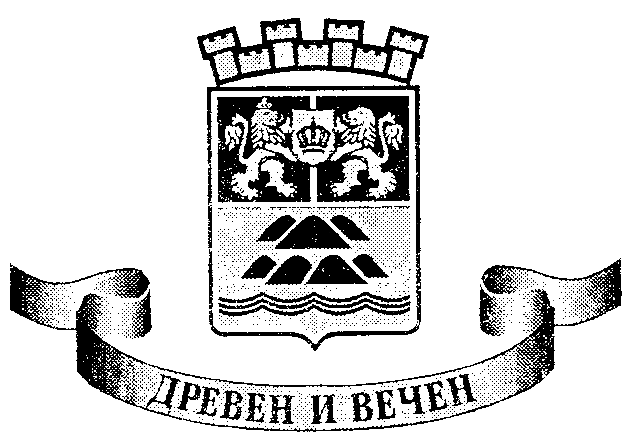 ОБЩИНА ПЛОВДИВОБЯВЛЕНИЕНа основание чл. 44, ал. 1, т. 1 и ал.2 от ЗМСМА, чл.33 във връзка с чл.32 и §11 от Наредба за разполагане на преместваемите обекти за търговски и други обслужващи дейности и елементите на градското обзавеждане на територията на Община Пловдив, приета с Решение № 226, взето с Протокол № 11 от 11.06.2009, изм. и доп. с Решение № 119, взето с Протокол № 11 от 22.04.2010 г., изм. и доп. с Решение № 148, взето с Протокол № 12 от 13.05.2010 г., изм. и доп. с Решение №440, взето с протокол № 31 от 25.11.2010г., изм. и доп. с Решение № 505, взето с протокол № 33 от 16.12.2010г., изм. и доп. с Решение № 160, взето с протокол № 9 от 17.05.2012г. , изм. и доп. с Решение № 189, взето с протокол № 10 от 31.05.2012г. и Решение № 435, взето с Протокол № 18 от 25.10.2012г., изм. и доп. с Решение № 444, взето с протокол № 23 от 18.12.2013г на Общински съвет – Пловдив и във връзка със Заповед № 14ОА1798/15.07.2014г. на Кмета на Община Пловдив,Община Пловдив обявява: Публичен търг с тайно наддаване по реда на Раздел V от Наредбата за разполагане на преместваемите обекти за търговски и други обслужващи дейности и елементите на градското обзавеждане на територията на община Пловдив (НРПОТДОДЕГО) за определяне на ползвател на части от имоти - общинска собственост, с предназначение - поставяне на 7 /седем/ броя стационарни преместваеми обекти за обществено-обслужващи дейности – автомати на самообслужване за продажба на топли напитки на обособени позиции, находящи се в гр. Пловдив, в сградите на Община Пловдив на пл. „Стефан Стамболов” № 1, актувана с АПОС № 402/28.03.2000г., на пл. „Централен” № 1, актувана с АПОС № 463/09.06.2000г., до входа на сградата на Младежки дом „Спектър”, находяща се на ул. „Авксентий Велешки” № 20, актувана с АПОС № 520/29.09.2000г., както и до входа на сградата  на лечебно заведение СБПФЗАЛ „Д.П.Кудоглу“,  находяща се в гр. Пловдив, на бул. „Цариградско шосе” № 108, актувана с АЧОС № 1991/12.08.2013г.1. Начин на възлагане – публичен търг с тайно наддаване.2. Предмет на търга са части от имоти - общинска собственост, находящи се в гр. Пловдив, в сградите на Община Пловдив на пл. „Стефан Стамболов” № 1, актувана с АПОС № 402/28.03.2000г., на пл. „Централен” № 1, актувана с АПОС № 463/09.06.2000г., до входа на сградата на Младежки дом „Спектър”, находяща се на ул. „Авксентий Велешки” № 20, актувана с АПОС № 520/29.09.2000г., както и до входа на сградата  на лечебно заведение СБПФЗАЛ „Д.П.Кудоглу“, находяща се в гр. Пловдив, на бул. „Цариградско шосе” № 108, актувана с АЧОС № 1991/12.08.2013г.Общинските имоти са обособени в следните позиции:2.1. Обособена позиция №1 - Част от имот - публична  общинска собственост с площ от 2 кв.м, находящ гр. Пловдив, пл. „Стефан Стамболов” №1 (АПОС № 402/28.03.2000г.), във фоайето на сградата на Община Пловдив (срещу стая № 11), с предназначение - за поставяне на 1/един/ брой стационарен преместваем обект – автомат на самообслужване за продажба на топли напитки;2.2. Обособена позиция №2 - Част от имот - публична  общинска собственост, находящ се в гр. Пловдив, пл. „Централен” № 1 (АПОС № 463/09.06.2000г.), във фоайето на І етаж на сградата на Община Пловдив, с предназначение - за поставяне на 2/два/ броя стационарни преместваеми обекти - автомати на самообслужване за продажба на топли напитки, всеки с площ от 2 кв.м;2.3. Обособена позиция №3 – Част от имот - публична  общинска собственост с площ от 2 кв.м, находящ се в гр. Пловдив, пл. „Централен” № 1 (АПОС № 463/09.06.2000г.), във фоайето на ІI етаж на сградата на Община Пловдив, с предназначение - за поставяне на 1/един/ брой стационарен преместваем обект - автомат на самообслужване за продажба на топли напитки;2.4. Обособена позиция №4 - Част от имот - публична  общинска собственост с площ от 2 кв.м, находящ се в гр. Пловдив, на ул. „Авксентий Велешки” № 20 (АПОС № 520/29.09.2000г.), до входа на сградата на Младежки дом „Спектър“, с предназначение - за поставяне на 1/един/ брой стационарен преместваем обект - автомат на самообслужване за продажба на топли напитки;2.5. Обособена позиция №5- Част от имот - частна  общинска собственост, находящ се в гр. Пловдив, на бул. „Цариградско шосе” №108 (АЧОС № 1991/12.08.2013г.), до входа на сграда КПП – портал на лечебното заведение,  както и до входа на сграда КПП – портал на лечебното заведение СБПФЗАЛ „Д.П.Кудоглу“, с предназначение - за поставяне на 2/два/ броя стационарни преместваеми обекти - автомати на самообслужване за продажба на топли напитки, всеки с площ от 2 кв.м.Обособените позиции се предоставят за ползване на един кандидат.3. Предназначението на частите от имоти – общинска собственост е за поставяне на стационарни преместваеми обекти за обществено-обслужващи дейности - автомати на самообслужване за продажба на топли напитки.	4. Началният размер на месечната такса е 330.00 лв. (триста и тридесет лева) с ДДС и е формиран като общ сбор от началния размер на месечните такси за всяка обособена позиция поотделно. В месечната такса не са включени консумативните разходи.5. Депозитната вноска е в размер на 5000.00 (пет хиляди) лева, внесени по набирателната сметка на Община Пловдив:Банка: „Инвестбанк” АД, клон Пловдив, BIC: IORTBGSF, IBAN: BG57IORT 73753302000003	6. Цената на тръжната документация е 150.00 (сто и петдесет) лева без начислен ДДС или 180.00 (сто и осемдесет) лв. с ДДС.7. Срокът за ползване на общинския имот е 5 /пет/ години, считано от датата на получаване на разрешението за поставяне.8. Търгът ще се проведе на 12.08.2014г. в 10.00 часа в заседателната зала, в сградата на Община Пловдив, пл. „ Централен” № 1, ет.12 9. Сумата за тръжната документация се внася в касата на Община Пловдив – гр.Пловдив, пл. „Стефан Стамболов” №1, ет.1, всеки работен ден от 29.07.2014г. г. до 11.08.2014г. от 08.30 ч. до 12.00 ч. и от 12.45 ч. до 17.15 часа, а на 11.08.2014г. от 08.30 ч. до 12.00 ч. и от 12.45 ч. до 16.00. часа.10.Тръжната документация се получава в отдел „Приходи от наеми и такси” при Община Пловдив - гр.Пловдив, пл. „Централен” №1, ет. 3, ст. 6 срещу представен документ за платена такса за книжата, всеки работен ден от 29.07.2014г. г. до 11.08.2014г. от 08.30 ч. до 12.00 ч. и от 12,45 ч. до 17.15 часа, а на 11.08.2014г. от 08.30 ч. до 12.00 ч. и от 12.45 ч. до 16.00. часа.11.Подаването на тръжната документация се извършва в деловодството на Община Пловдив – гр.Пловдив, пл.”Стефан Стамболов” № 1 всеки работен ден от 29.07.2014г. до 11.08.2014г. от 08.30 ч. до 12.00 ч. и от 12,45 ч. до 17.15 часа, а на 11.08.2014г. от 08.30 ч. до 12.00 ч. и от 12.45 ч. до 16.00. часа.12.Условията за участие в търга са описани в Раздел III от одобрените тръжни условия.13.Допълнителна информация може да бъде получена на адрес – гр. Пловдив, пл. „Централен” №1, ет. 3, ст. 5  или на тел. 032 / 656 427 .